МУНИЦИПАЛЬНОЕ АВТОНОМНОЕ ДОШКОЛЬНОЕ ОБРАЗОВАТЕЛЬНОЕ УЧРЕЖДЕНИЕ- ДЕТСКИЙ САД №4 «ЗОЛОТОЙ ГРЕБЕШОК»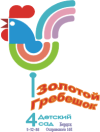 КОМБИНИРОВАННОГО ВИДАКонспект беседы на прогулке по ОБЖТема: «Правила поведения на участке во время прогулки»в старшей группе                                                Выполнила:                  Функ Светлана Викторовна                                     воспитатель первой квалификационной категорииг. Бердск – 2022 г.Беседа по ОБЖ «Правила поведения на участке во время прогулки»Цель: закрепление у детей понятия «безопасность», убеждение детей в необходимости соблюдения правил безопасности во время прогулки на участке.Задачи:1. Образовательные:учить детей соблюдать правила безопасного поведения на участке д. с.напомнить об опасностях, которые подстерегают их на участке.2. Развивающие задачи:обучать детей умению самостоятельно пользоваться полученными знаниями в жизниобучать умению соблюдать элементарные общепринятые нормы безопасного поведенияспособствовать развитию познавательного интереса3. Воспитательные:воспитывать умение следовать правилам основ безопасности собственной жизнедеятельности и желание соблюдать ихвоспитывать ответственность за себя и за жизнь своих одногруппниковвоспитывать ответственность, сопереживаниеХод беседы:1. Вводная часть.Воспитатель: Ребята! Сегодня мы с вами побеседуем как нужно вести себя вовремя прогулки на детской площадке.2. Основная часть.- Ребята, а что такое «Безопасность»? (это когда твоей жизни никто не угрожает, когда у тебя хорошее здоровье)- Правильно, а где и что может угрожать нашему здоровью и жизни? (на дороге, на реке, дворе, в лесу)- А на участке в садике может быть опасность (да)- Сегодня мы с вами поговорим об опасных ситуациях, которые могут приключиться с каждым из нас на прогулке, и как их избежать.- Ребята, скажите, с кем вы можете выходить на прогулку? (только с воспитателем)- Как следует выходить? (спокойно, не торопясь, не толкать своих товарищей, не драться, быть доброжелательным и вежливым).- Ребята, а как мы идем на участок? (строимся и парами идем спокойно)- А где вы должны играть? (на своем участке, что бы нас видел воспитатель).- Ребята, посмотрите что у меня в руках. Это пакет. Вы знаете что там? (нет). Что надо сделать, если увидите такой пакет или незнакомую сумку на участке? (позовем воспитателя).- Правильно незнакомые пакеты, сумки опасно трогать, правильно позвать взрослого.- А если вы увидите на участке незнакомые грибы? Можно их кушать? А трогать? (нет). Правильно, ребята, это может быть опасно.- Что будем делать, если увидим стекло? (трогать не будем, позовем воспитателя)- У нас на участке есть еще и качели. Какие же правила есть при катании на качелях? (сидя, держась за поручни)- Можно подходить к качелям, если на них уже кто-то катается. Почему? (нельзя можно пораниться, нельзя сильно раскачиваться, баловаться).- Ребята, а можно уходить одним за территорию участка? (нельзя убегать за территорию дет. сада)- А почему гулять можно только на своем участке? (ребенок может попасть в беду, там подстерегают опасности: собаки, машины, чужие люди и др.).- Ребята, а почему нельзя залезать на забор, дерево, высокий турникет? (можно упасть и сильно пораниться).- Ребята, к нам на участок приходят иногда животные: кошки и собаки. Скажите, можно таких животных гладить? (нет). Почему?- Правильно, таких животных нельзя ни дразнить, ни гладить. Ведь животное может быть агрессивным или больным.- Ребята, послушайте стихотворение.Песочница, песочница,
В песке вся детвора.
Построить домик хочется,
Забавная игра.
Речной песочек, меленький –
Хорош для куличей.
Склонился повар беленький
Над формочкой своей.
А вот Андрюша с Васенькой –
Ребята хоть куда.
Везут в машинах красненьких
Песок туда-сюда.
Бывают столкновения –
Но это не беда.
Ссора – на мгновение,
А дружба навсегда.
Большая настоящая
Кипит работа тут.
И люди работящие
В песочнице растут.М. Ершова-О чем это стихотворение, ребята? (О   том, как играют в песочнице дети).- А в какие игры играют дети в песочнице? ( Строят домик,  куличики делают, мальчики возят песок в машинах).- Да, все ребята играют в песочнице. Играют в разные игры. Кто-то строит дом, кто-то делает пирожки из песка. Два мальчика везли песок на своих машинах, и машины вдруг столкнулись. Как вы думаете, ребята, стоит мальчикам из-за этого ссориться? (Нет)-Правильно, ссориться не надо. Надо играть так, чтобы не мешать другим ребятам.-Как вы считаете, интереснее играть вместе или одному? (Вместе).-Конечно, вместе играть интересней.-Но как в любой игре, в этих играть есть правила, которые надо соблюдать. Как вы думаете, какие правила есть при игре с песком? (Не кидать песок в других детей, нельзя ломать чужие постройки из песка - домики, пирожки.)-Хорошо, вы правильно сказали,  нельзя намеренно мешать своим товарищам и разрушать их работы; нельзя бросать песок на других детей;-А после окончания игры что нам надо сделать?  (После игры надо вытряхнуть песок из игрушек и убрать игрушки на свои место).-Замечательно, ребята, вы молодцы, вы очень хорошо знаете правила поведения в песочнице.- Ребята, на участке много насекомых. -Каких насекомых вы знаете? Когда появляются насекомые? Где они живут? Чем они отличаются от птиц? Что случится, если не будет насекомых? Чем могут быть опасны насекомые? Как себя вести при встрече с ними? Стихотворение: Меня ужалила пчела                            Я закричал: «Как ты  могла могла?!»                              Пчела в ответ: «А ты как мог                             Сорвать любимый мой цветок?                            Ведь он мне был ужжасно нужжен:                             Я берегла его на ужжин!» Подвести детей к мысли, что в природе все взаимосвязано, а жестокое и даже небрежное отношение с ней ухудшает жизнь человека. Насекомые приносят большую пользу, но иногда от них можно пострадать. Необходимо знать, как защищаться от насекомых: -Надо смазывать открытые части тела средствами (созданными специально для детей), отпугивающими насекомых! -Ни в коем случае не трогайте осиное гнездо! -Если около вас летит пчела, не машите руками, перейдите на другое место! -Если пчела все же ужалила, то надо удалить жало, ужаленное место протереть содовым раствором или приложить лепестки календулы. -Не ловите и не убивайте насекомых! -Не стойте около муравейника!Можно махать руками и ловить их? (нет, они могут ужалить).Ребята, молодцы, вы хорошо знаете все правила безопасного поведения на прогулке, теперь я уверена, что вашему здоровью ничего не угрожает!